Talbot AvenueLeeds LS17 6SFHeadteacher: Mr M Roper      											 Tel: 0113 393 0304									                  Email: 6thform@allertongrange.com										      	 www.allertongrange.com    Allerton Grange School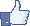                                                                                                                                                                                     @Allerton_Grange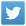 Our ref: JMA/IGI/Year 1315 December 2022Dear Parent/CarerRe: Year 13 Pre-Public ExaminationsThe second series of Pre-Public Examinations (PPEs) for Year 13 students will begin on Monday 9 January. These examinations are important as they provide teachers the opportunity to assess your child’s progress, and for students to see how they cope when trying to balance revision for all subjects. It will also enable us to put the necessary support in place leading up to their final examinations.The timetable for the PPEs will be distributed to students in school this week. Please ensure your child keeps this safe for the duration of the exams. PPEs will take place in the Hall under traditional exam settings and conditions.I would ask that you have regular discussions with your child about how he/she is preparing, and the revision techniques he/she is choosing to use. Frequent conversations and encouragement will help to keep students focused and motivated.Thank you for your continued support.Yours sincerely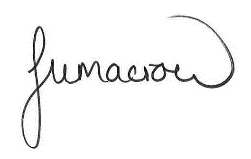 Jordan MacrowAssistant Headteacher – Director of KS5jordanmacrow@allertongrange.com